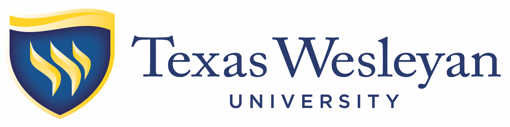 You are cordially invited toThis EventDay, Month 00 at 7:30 p.m.Location1201 Wesleyan Street Fort Worth, Texas 76105Reception to follow at This PlacePlease RSVP by This Date email@txwes.edu or 817-531-0000